PERFECT PERSONAL PROFILEDate of Birth                                 29 November 1990Age                                                     24Height                                               5’6”Weight                                               143lbCivil Status                                       SingleNationality                                       ZimbabweanReligion                                             ChristianKEY ATTRIBUTESA keen individual who is seeking opportunity for an internship position to enable both skills of Community Development and Internet User Skills to be utilized.Organizational Skills            -developed through tertiary academic studies.Time Management Skills        -developed through practical work and   academic studies.Computer Literacy             -In Microsoft Word, Access Database, Powerpoint and Email.Interpersonal Skills                -Ability to communicate with people at all levelsEDUCATIONTERTIARY2012-2016                                      TERNOPIL NATIONAL ECONOMIC UNIVERSITYSubjects now being studied           4th Year Bcom International Economics and TourismEconomy of European Union CountriesEconomics of International TourismInternational Economic LawInternational Economic Activity of UkraineInternational credit-transaction and currency operationsBusiness Foreign LanguagePRIMARY SCHOOL(1997-2003)                                         Marian Evora Primary SchoolHIGH SCHOOL (O’ Level)(2004-2007)                                         Lundi Christian High School(7 GCSE passes [including Mathematics, English, Science} Grade C or above)HIGH SCHOOL (A’ Level)(2008-2009)                           2 out of 3 subjects passed including Economics and Business StudiesEMPLOYMENTN/AADDITIONAL SKILLSLinguistics                                     can speak fluently in Ndebele and ShonaPublic Speaking                           achieved a certificate from Lundi Christian High SchoolSign Language                             can communicate in sign language at a very basic levelTeam Work  and Organizational skills       Enjoy team work and currently play       basketball at University and help organize fixtures and social events for the team.High Performance in Presantation            presented at African Youth Summit in Ukraine (2013)Work under pressure FlexibleHigh energy ;hard workerConfident ACTIVITIES AND INTERESTSDuring my spare time I enjoy going out with family and friends .I also enjoy cooking, playing basketball, volleyball and chess, singing and keeping up with current affairs.I am eager to travel and I have visited countries like South Africa, Zambia and Ukraine.ANNEXESAcademic recordAfrican Youth Summit CertificateBasketball CertificateReference letter from Ternopil National Economic University Dean of foreign studentsPassport CopyUkraine temporary residence permitClick to send CV No & get contact details of candidate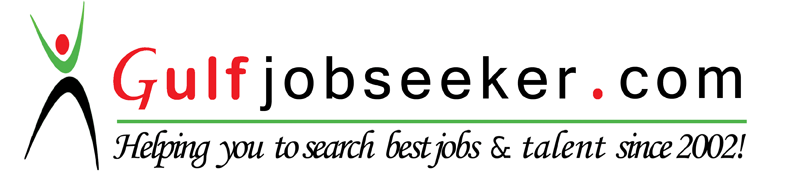 